FORMATO DE PRESENTACIÓN DE QUEJA O DENUNCIA POR ACTOS DE HOSTIGAMIENTO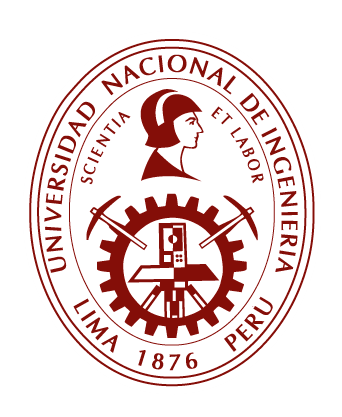 SEXUAL EN LA UNIVERSIDAD NACIONAL DE INGENIERÍALima, …… de	de 202...SeñoresSecretaría de Instrucción de la Universidad Nacional de IngenieríaPresente. -Por el presente documento me dirijo a ustedes con la finalidad de formular una queja o denuncia por hostigamiento sexual. Identifico al hostigador, narro los hechos en forma clara y detallo los medios probatorios, si los hubiera, que coadyuvarán a la comprobación de los actos de hostigamiento sexual.Asimismo, solicito las medidas de protección, conforme a lo estipulado en la Ley N° 27942, Ley de Prevención y Sanción del Hostigamiento Sexual y su Reglamento, aprobado mediante Decreto Supremo N° 014-2019-MIMP, así como sus modificatorias del Decreto Supremo    N° 021-2021-MIMP.Datos de la víctima de actos de hostigamiento sexualDatos de la persona contra quien se formula la queja o denunciaRelación entre la víctima y la persona denunciadaDatos de la persona que formula la queja o denuncia (en caso de que la víctima no es quien formula la denuncia)Detalle de los hechos materia de la queja o denuncia (precisando circunstancias, período, lugar, autor, partícipes, hechos, entre otros)Medios probatorios1 ofrecidos o recabados que permitan la verificación de los actos de hostigamiento sexual denunciados (*)Medidas de protección para la víctimaSolicito que se me otorguen las siguientes medidas de protección (marcar con un aspa X):(*) En caso de presentar testigos: Solicito que se garanticen medidas de protección a los testigos ofrecidos a fin de evitar represalias luego de finalizado el procedimiento de investigación, conforme a la Ley N° 27942, Ley de Prevención y Sanción del Hostigamiento Sexual y su Reglamento, aprobado mediante Decreto Supremo N° 014-2019-MIMP.Sin otro particular,Firma	Huella digitalNombres y apellidos:  	1 Medios probatorios:Declaración de testigos.Documentos públicos o privados.Grabaciones de audio, correos electrónicos, videos, mensaje de texto, fotografías, objetos u otros.Cualquier otro medio idóneo.ACTA DE DERECHOS DE LA PERSONA DENUNCIANTEEn la ciudad de Lima, siendo las ………… horas del día …… de	de 202..,   se presentó ante la Secretaría de Instrucción de la Universidad Nacional de Ingeniería	identificado con DNI N° ………………………, con domicilio en …………………………………………………., quien  interpuso	una	denuncia	por	presunto	acto	de hostigamiento	sexual	por	parte	de  ……………………………………………………….Al respecto, en el marco del procedimiento de investigación y sanción del hostigamiento sexual, regulado por la Ley N° 27942, Ley de Prevención y Sanción del Hostigamiento Sexual, su reglamento, aprobado por Decreto Supremo N° 014-2019-MIMP, y modificatorias, procedemos a señalar que la persona denunciante tiene derecho a lo siguiente:MEDIDAS DE PROTECCIÓN PARA LA VÍCTIMAAsimismo, a ser informada de las principales actuaciones que se realicen, entre ellas:PRINCIPALES ACTUACIONES DEL PROCEDIMIENTOAsimismo, ponemos a disposición del denunciante los canales de atención médica, física y mental o psicológica con los que cuenta la universidad, para el cuidado de su salud integralOBSERVACIONES:Habiéndose leído el presente documento al denunciante, se procede con la firma en presencia de la secretaria de Instrucción.SECRETARÍA DE INSTRUCCIÓN                                                                         DENUNCIANTENombres y apellidosDocumento de identidad(DNI, CE, Pasaporte)DomicilioTeléfonoFijo:	Celular:CorreoelectrónicoFacultad, Carrera u órgano académico o administrativo delcual depende o al que rinde cuentaCondición en la Universidad (Marcar con un aspa X)AlumnoPersonal docentePersonal docenteCondición en la Universidad (Marcar con un aspa X)Personal no docentePrestador de serviciosPrestador de serviciosCondición en la Universidad (Marcar con un aspa X)Otro:Otro:Otro:Nombres y apellidosFacultad, Carrera u órgano académico o administrativo del cual depende o alque rinde cuentaCondición en la Universidad (Marcar con un aspa X)RectorVicerrectorCondición en la Universidad (Marcar con un aspa X)DecanoDocenteCondición en la Universidad (Marcar con un aspa X)Personal no docenteAlumnoCondición en la Universidad (Marcar con un aspa X)Prestador de serviciosOtros:Nombres y apellidosDocumento de Identidad(DNI, CE, Pasaporte)Parentesco o relación conla víctimaDomicilioTeléfonoFijo:	Celular:Correoelectrónico1. Rotación o cambio de lugar del presunto hostigador.1. Rotación o cambio de lugar del presunto hostigador.2. Suspensión temporal del presunto hostigador.2. Suspensión temporal del presunto hostigador.3. Rotación o cambio de lugar de la víctima, siempre que lo haya solicitado.3. Rotación o cambio de lugar de la víctima, siempre que lo haya solicitado.4. Orden de impedimento de acercamiento, proximidad a la víctima o a su entorno familiar ode entablar algún tipo de comunicación con ella.4. Orden de impedimento de acercamiento, proximidad a la víctima o a su entorno familiar ode entablar algún tipo de comunicación con ella.5. Otras medidas de protección (especificar).1Rotación o cambio de lugar del presunto hostigador.2Suspensión temporal del presunto hostigador.3Rotación o cambio de lugar de la víctima, siempre que lo haya solicitado.4Orden de impedimento de acercamiento, proximidad a la víctima o a su entorno familiar, o deentablar algún tipo de comunicación con ella.5Gozar de las medidas de protección hasta que se emita la resolución o decisión que pone fin alprocedimiento de investigación y sanción del hostigamiento sexual.6Gozar de facilidades para que las personas denunciantes puedan asistir a centros de salud,denunciar o llevar a cabo cualquier otro acto derivado del hostigamiento sexual.7Otras medidas que protejan y aseguren el bienestar de la víctima.1Los descargos de la persona investigada, presentados en etapa de instrucción.2El informe inicial e informe final de instrucción.3La imputación de cargos.4La decisión de la Comisión Disciplinaria para Actos de Hostigamiento Sexual.5La Resolución del Tribunal Disciplinario.6Exponer los hechos que sustentan su denuncia en la audiencia oral llevada a cabo durante la etaparesolutiva.